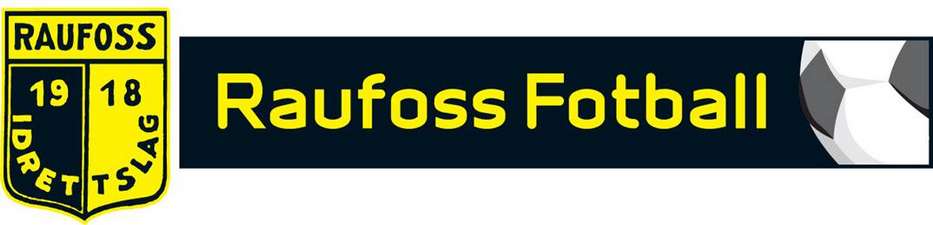 ÅRSMØTE I RAUFOSS FOTBALLMandag 28. Januar 2019kl 19:00Sportshytta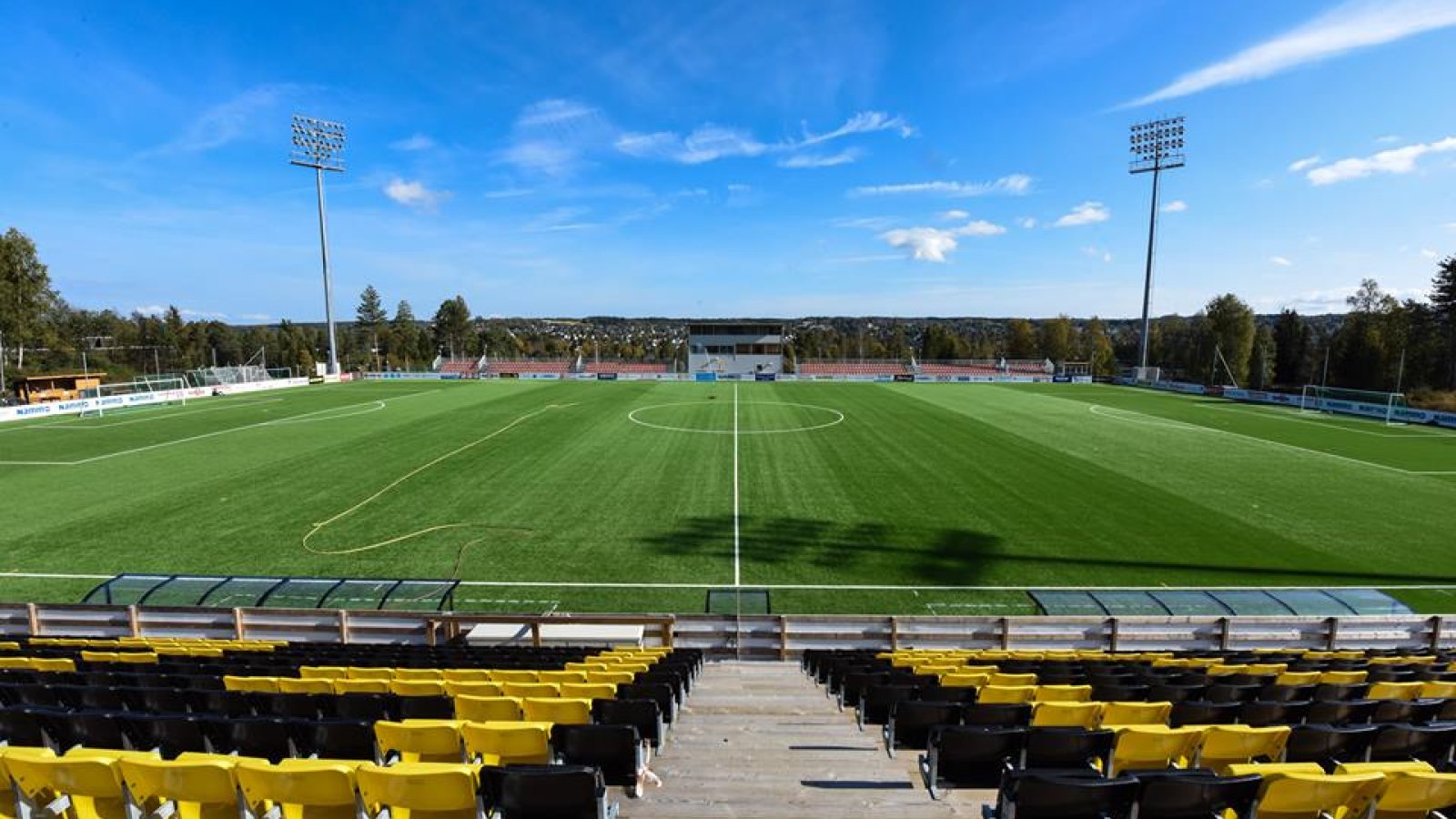 Agenda for årsmøte i Raufoss IL Fotball 28.Januar 2019Velkommen ved styreleder.Informasjon fra administrasjonenÅrsmøte i henhold til sakslisteAvslutningForslag til saksliste årsmøte 28.januar 2019Godkjenne de stemmeberettigeteGodkjenning innkallingen og sakslistenVelge dirigent, referent, samt to medlemmer til å underskrive protokollenBehandle idrettslagets årsmelding, herunder under eventuelle gruppeårsmeldingerBehandle idrettslagets årsberetning og regnskap i revidert standBehandle innkommende forslag og sakerFastsette medlemskontingent og treningsavgiftVedta idrettslagets budsjett for 2019Engasjere statsautorisert/registrert revisor til å revidere idrettslagets regnskapValg 